Liebe Bewohnerinnen und Bewohner,der Eiswagen kommt wieder zu uns.Samstag, 07. Oktober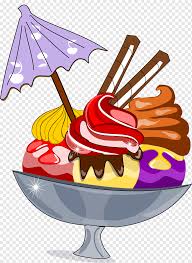 ca. 11 Uhrvor dem Haupteingang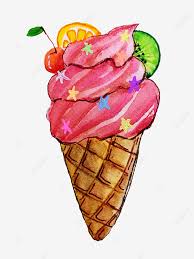 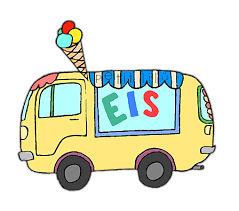 Guten Appetit!